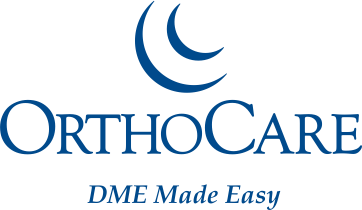 Patient Instructions
TRI SHELL Pneumatic Walker								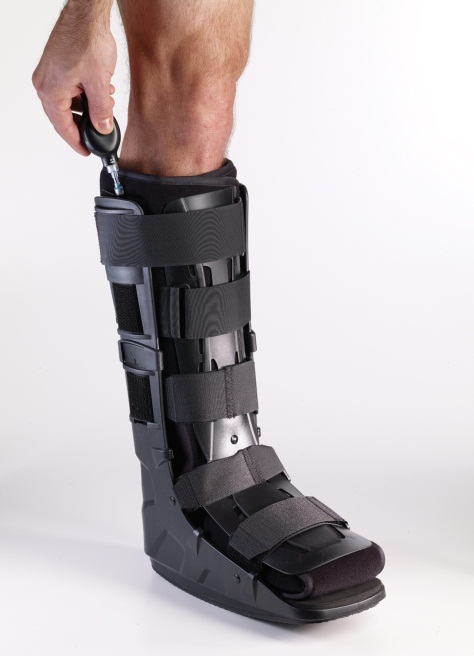 Application Instructions: Undo all of the velcro and remove the front plate from the bootPlace affected leg into the boot making sure that the heel is all the way at the backWrap the liner around the shin and the footPlace the front plate back onto the bootVelcro the straps starting at the bottom and working towards the topAdd air into the air valves on the 2 sides of the boot until it feels snugRemoval: Air can be removed from the boot to make removal easierUndo the Velcro strapsTake the front plate offUndo the liner and remove foot from bootTips: Men’s Sizes Small up to an 8, Medium 8.5 – 11.5, Large 12+Women’s SizesSmall up to an 8.5, Medium 9-12, Large 12.5+Toe’s can hang over the foot plate slightly (as long as its safe for the patent) if their calf fits into the boot nicelyThe extra pads can be added around the ankle to add more support or make the boot more comfortable for the patientCare Instructions: Wipe plastic shell with damp cloth, you may use disinfectant or mild soap, and wipe dry.